TRƯỜNG TIỂU HỌC NGỌC LÂMHÌNH ẢNH HOẠT ĐỘNG THƯ VIỆN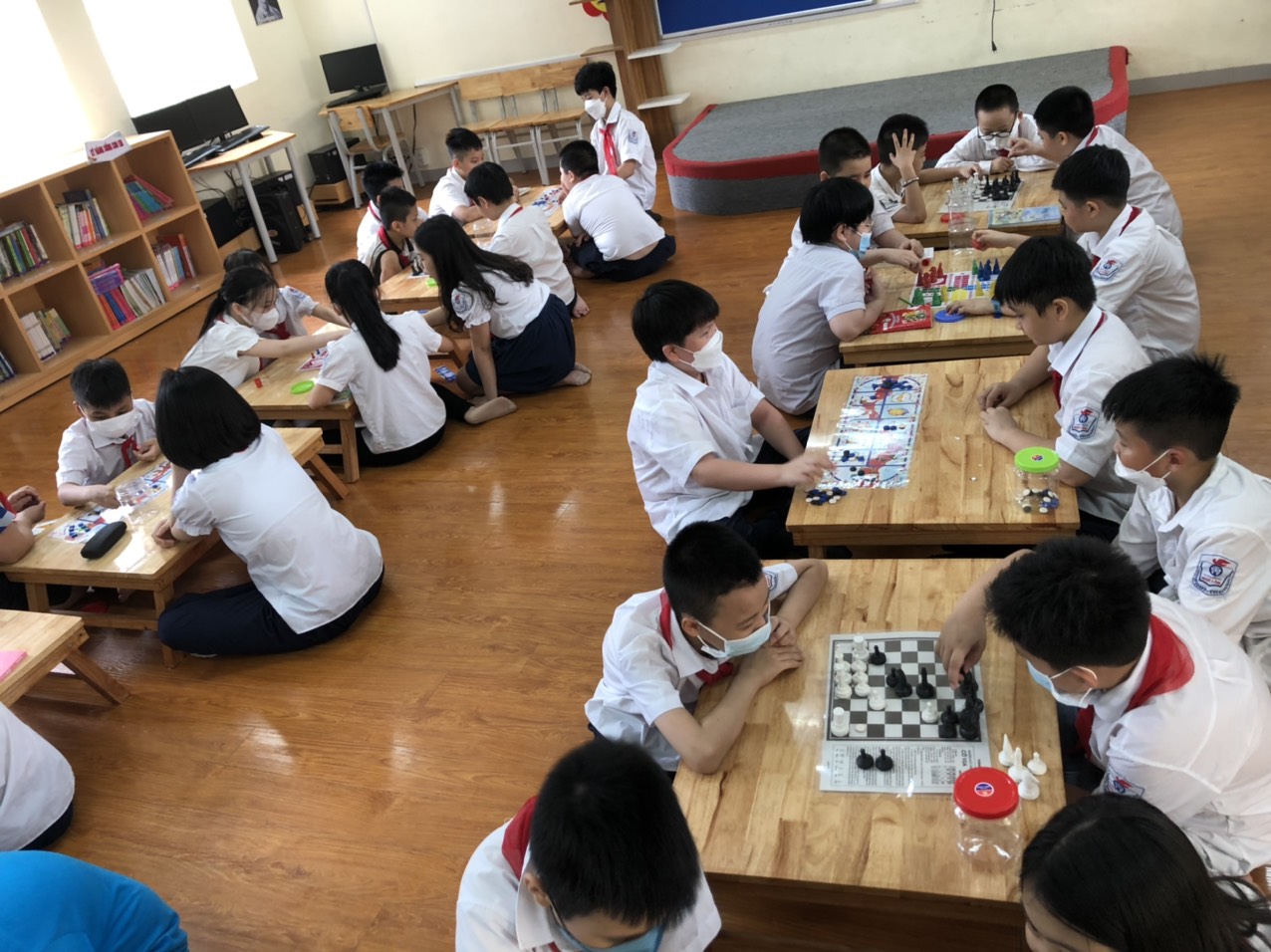 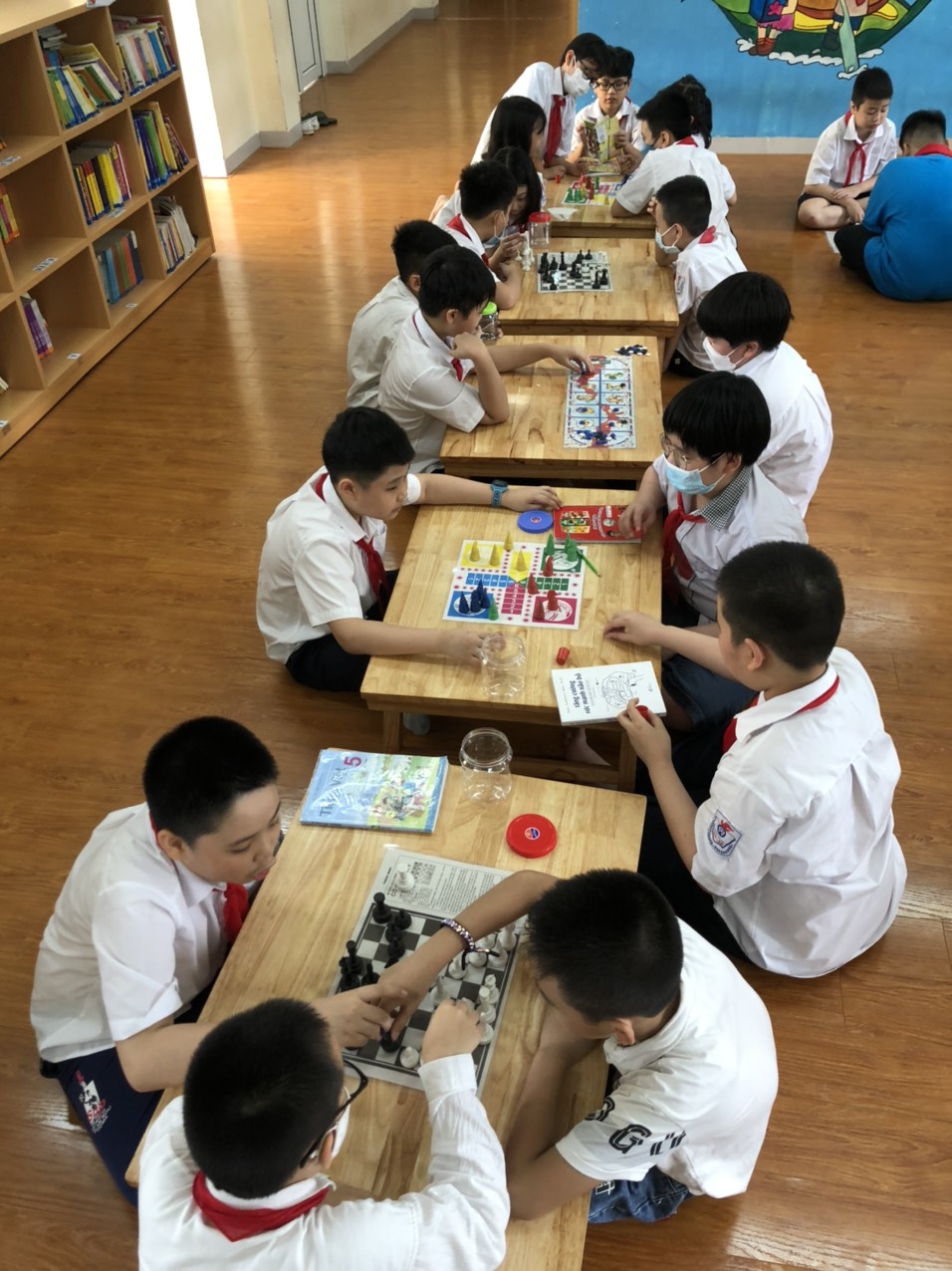 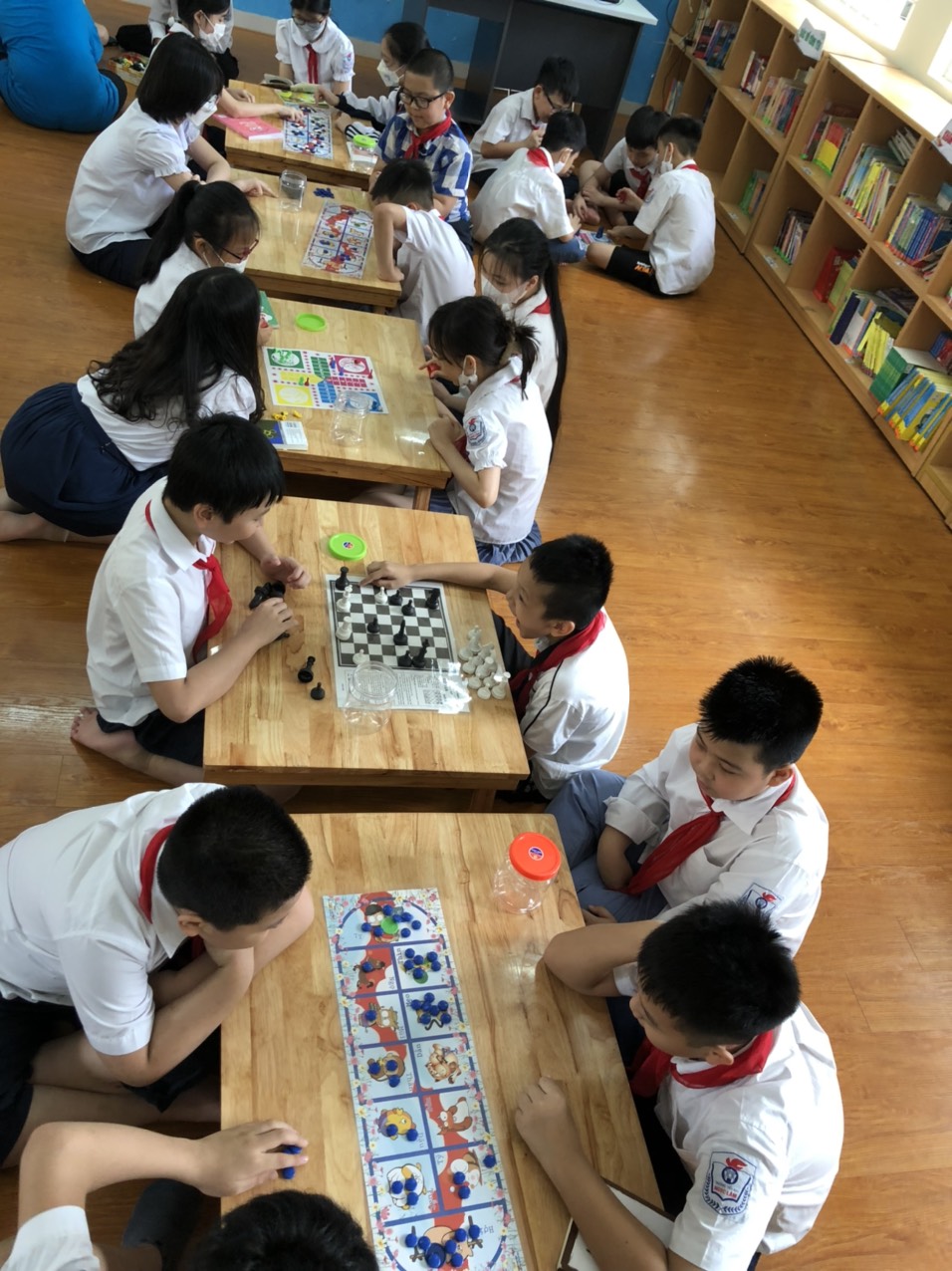 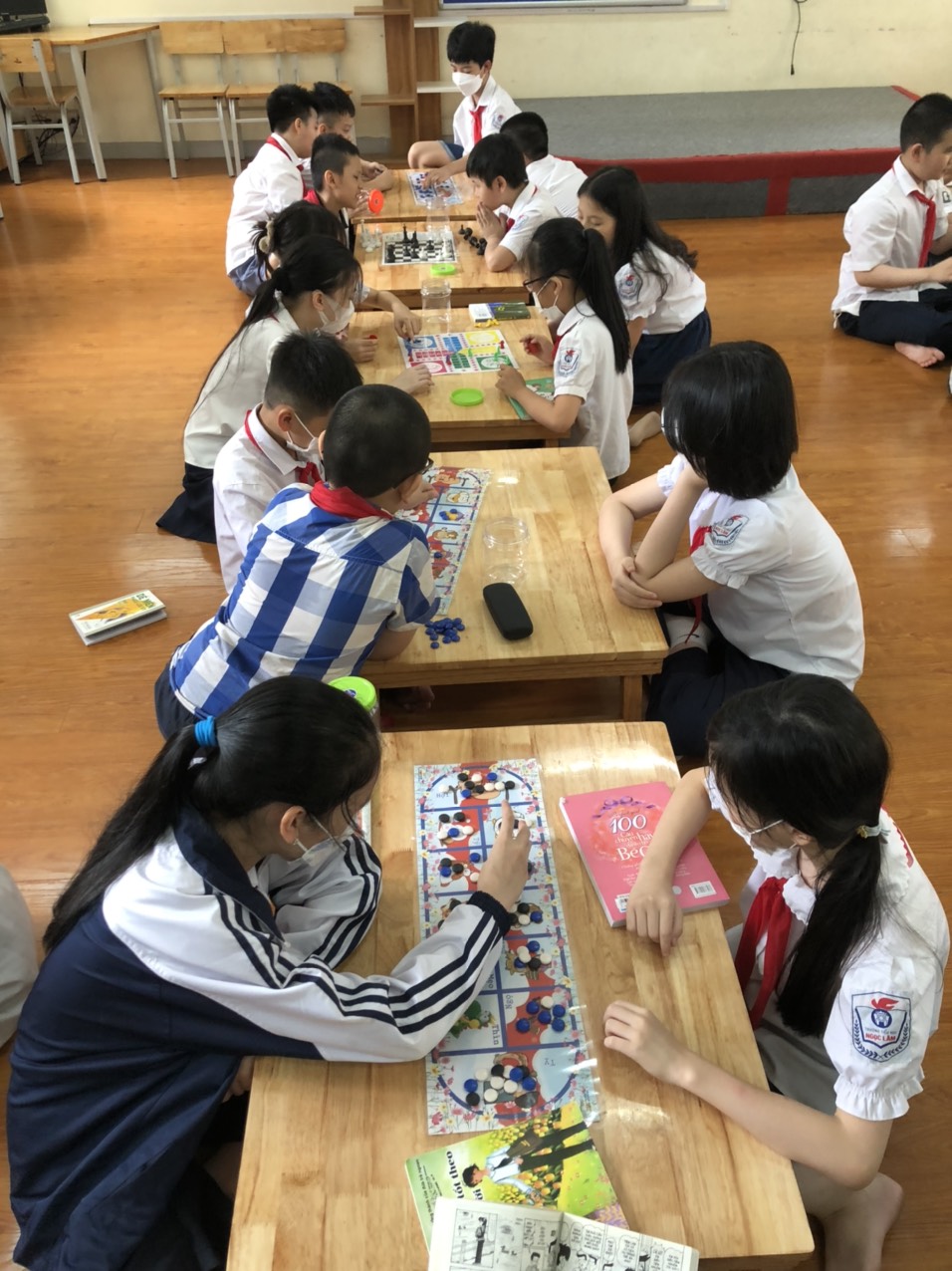 